附件2：全国科普日北京主场活动暨北京科学嘉年华活动介绍【活动综述】北京科学嘉年华是由北京市科学技术协会发起，是一项面向公众的大型社会性科普公益、科学传播活动，是全国科普日北京主场活动的重要组成部分，自 2011 年起在北京奥林匹克公园连续举办了七届。北京科学嘉年华为广大观众，特别是为孩子们搭建起学习、体验、感受科学的舞台，突出“科学性、创新性、知识性、互动性、国际性” 的活动定位，突出多元展示、互动体验、快乐参与的表现形式。历届活动中的科学体验项目涵盖国防军事、航空航天、地球科学、生命科学、能源环保、信息技术、农业科普、智慧生活、智能教育、创新创造等多个科学领域，并结合广受关注的社会热点内容进行主题展示。【领导关怀】北京科学嘉年华一经推出就得到了国家、北京市政府的高度重视和关心。2011年9月18日，时任国家副主席的习近平同志亲临第一届北京科学嘉年华现场。2015年9月16日，刘云山同志亲临 2015 年全国科普日北京主场活动暨第五届北京科学嘉年华现场。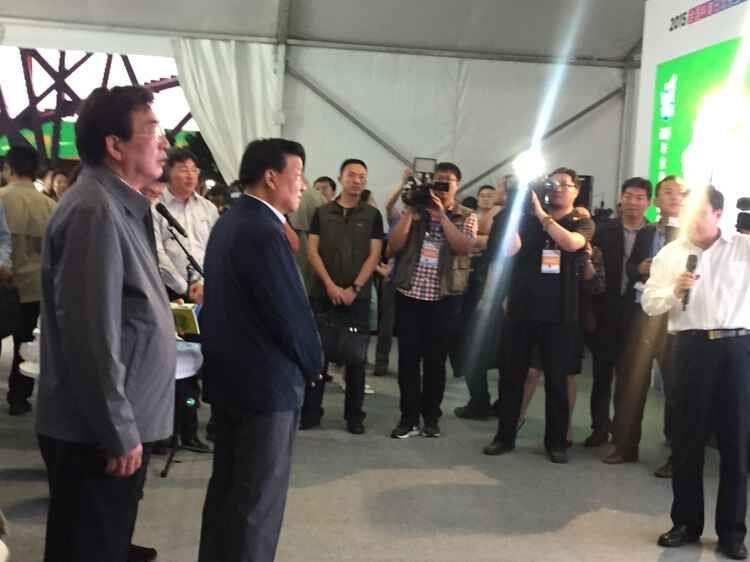 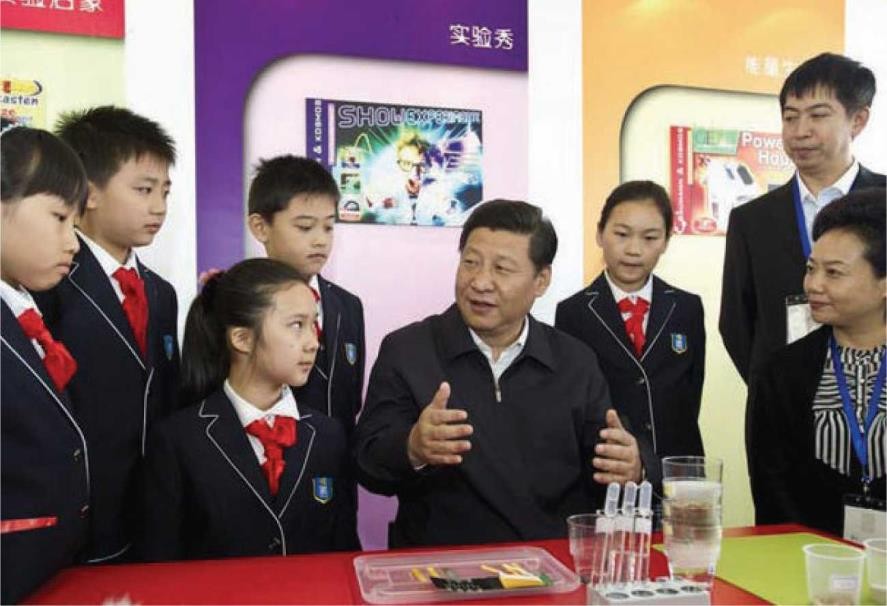 【北京科学嘉年华是市科协着重打造的科学普及平台】市科协高度重视科普工作，致力于将科学嘉年华打造成为青少年科普活动的标志性品牌，社会参与科普公益事业的综合性互动平台。北京科学嘉年华自 2011 年首创，在已举办的七届活动中，共为广大观众奉献了来自世界五大洲的 30 个国家和地区的中外 787 家政府机构、科普科研机构、国际科学节组委会、科学教育传播机构、著名高等院校以及科技企业带来的 2111项新颖独特、科普力强、科技含量高、互动性强的科学互动体验项目，参与公众达到 57.1 万人次。充分体现了北京科学嘉年华作为科学普及平台，在吸引公众参与科学体验活动中的强大影响力。【北京科学嘉年华是科学的节日】七年来，北京科学嘉年华观众达到 57.1万人次，其中，逾 80% 的观众来自于北京市各中小学校。北京科学嘉年华努力为青少年观众营造“感受科学 享受科学”的节日氛围，让孩子们徜徉在科学的海洋里，让孩子们动起来、玩起来、秀起来、笑起来，在欢声笑语中体验科技，在身心愉悦中感受科技的无穷魅力。【北京科学嘉年华是履行社会责任与科普结合的典范】市科协发起，来自科普科研机构、科学教育传播机构、高校以及科技企业的社会机构积极参与。众多机构在赢取自身发展的同时，通过北京科学嘉年华将最新科研成果、严谨扎实的创新精神以科普的形式回馈社会，促进科普事业的发展，展现出负责任的企业公民形象， 为科普公益与机构发展共同构建了双赢的可持续发展机会。【北京科学嘉年华吸引着来自世界的科学使者】北京科学嘉年华得到了30个国家的政府机构、科学节组委会、科学传播机构、科技企业的积极支持和参与，这些来自世界各地的科学使者怀着科技改变世界、构建美好未来的信念，将科学的火种通过北京科学嘉年华传播给每一个活动的参与者。【实现良好的的社会效益】北京科学嘉年华通过科普力强、科技含量高、互动性强的科学互动体验项目，通过寓教于乐的展出形式燃起广大人民群众，特别是青少年朋友们热爱科学、崇尚科学、参与科学的热情，普及日常生活中的科学知识。一经推出，即得到了广大市民的高度关注和积极参与， 取得了广泛的社会影响力，达到了为使广大市民，特别是青少年朋友们，更加关注科学在生活中的影响力，促使他们更加关注科学、崇尚科学的目的。【媒体高度关注】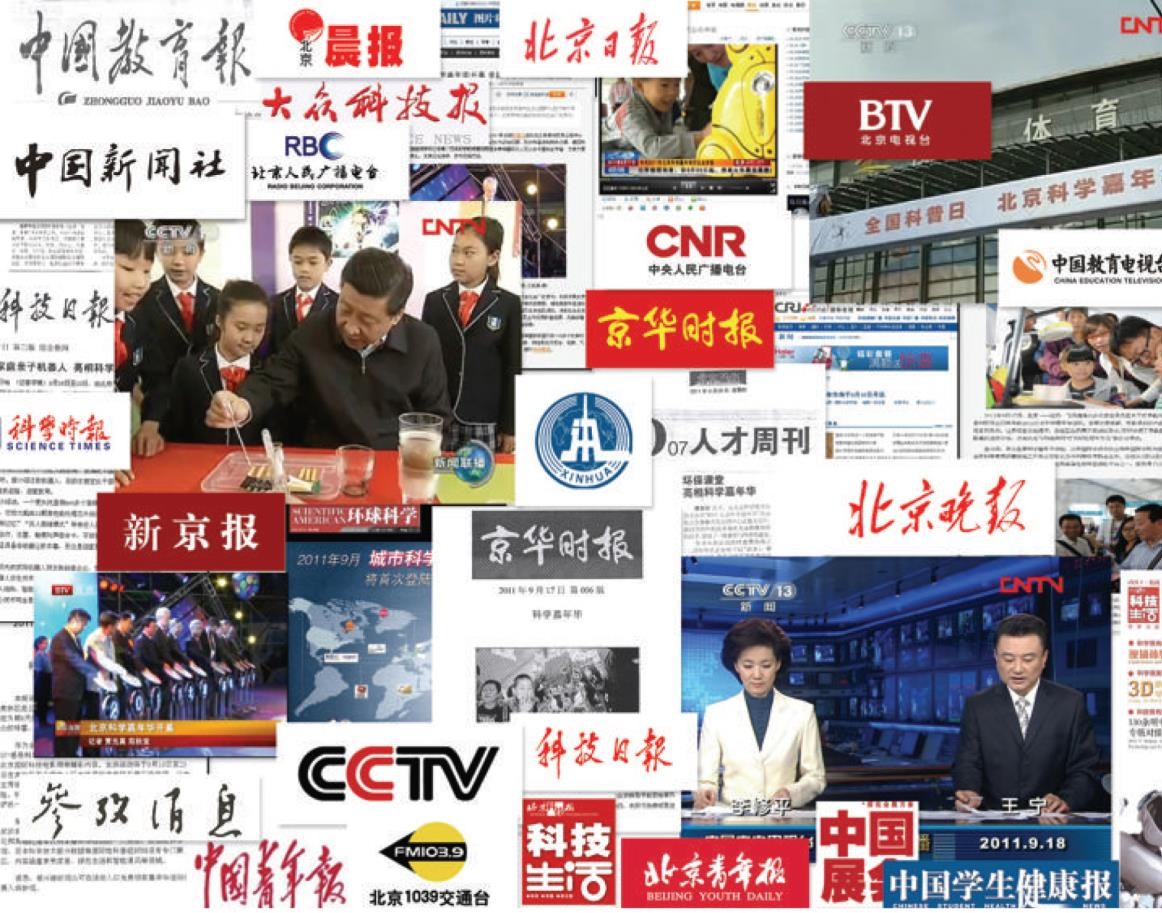 北京科学嘉年华也得到了新闻媒体的高度关注，历届活动期间，中央电视台、中国教育电视台、北京电视台、中央人民广播电台、北京人民广播电台、新华社、中国新闻社、人民日报、参考消息、中国日报、环球时报、中国青年报、中国教育报、科技日报、科学时报、北京日报、北京晚报、北京青年报、环球科学、科技生活以及人民网、新华网、光明网、中国网、中国科技网、新浪网、搜狐网、腾讯网、千龙网等电视台、广播电台、通讯社、平面媒体、杂志、网络等各级各类媒体均对活动进行了密集报道。【第一至第七届北京科学嘉年华数据统计】届别中外机构参展数据统计中外机构参展数据统计中外机构参展数据统计届别国家和地区参展机构互动项目第一届12 个117 家147 个第二届13 个102 家213 个第三届14 个140 家292 个第四届13 个147 家351 个第五届11 个136 家388 个第六届10 个55 家300 个第七届14 个90 家420 个合计约 30 个国家和地区787 家机构2111 个体验项目届别分项数据统计分项数据统计分项数据统计分项数据统计分项数据统计届别国内机构国内机构国外机构国外机构国外机构届别参展机构互动项目国家和地区参展机构互动项目第一届102 家115 个11 个15 家32 个第二届82 家179 个12 个20 家34 个第三届119 家254 个13 个21 家38 个第四届123 家305 个12 个24 家46 个第五届122 家337 个10 个14 家51 个第六届43 家245 个9 个12 家55 个第七届68 家300 个13 个22 家120 个合计659 家机构1735 个体验项目约 30 个国家和地区128 家机构376 个体验项目届别公共数据统计公共数据统计公共数据统计届别场地规模到场观众举办天数第一届6000 平米8 万8 天第二届10000 平米5.6 万5 天第三届10000 平米8 万5 天第四届10000 平米10.1 万5 天第五届20000 平米11 万7 天第六届20000 平米10.2 万7 天第七届20000 平米4.2 万5 天合计57.1 万人次